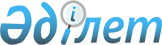 О внесении изменений в решение маслихата района имени Габита Мусрепова от 29 декабря 2022 года № 25-2 "Об утверждении бюджета Бирликского сельского округа района имени Габита Мусрепова на 2023-2025 годы"Решение маслихата района имени Габита Мусрепова Северо-Казахстанской области от 14 ноября 2023 года № 10-11
      Маслихат района имени Габита Мусрепова Северо-Казахстанской области РЕШИЛ:
      1. Внести в решение маслихата района имени Габита Мусрепова от 29 декабря 2022 года № 25-2 "Об утверждении бюджета Бирликского сельского округа района имени Габита Мусрепова на 2023-2025 годы" следующие изменения:
      пункт 1 изложить в новой редакции:
       "1. Утвердить бюджет Бирликского сельского округа района имени Габита Мусрепова на 2023-2025 годы согласно приложениям 1, 2 и 3 соответственно к настоящему решению, в том числе на 2023 год в следующих объемах:
      1) доходы – 28 726,3 тысячи тенге:
      налоговые поступления – 4 747,8 тысяч тенге;
      неналоговые поступления – 0;
      поступления от продажи основного капитала – 0;
      поступления трансфертов – 23 978,5 тысяч тенге;
      2) затраты – 29 110 тысяч тенге;
      3) чистое бюджетное кредитование – 0:
      бюджетные кредиты – 0;
      погашение бюджетных кредитов – 0;
      4) сальдо по операциям с финансовыми активами – 0:
      приобретение финансовых активов – 0;
      поступления от продажи финансовых активов государства – 0;
      5) дефицит (профицит) бюджета – - 383,7 тысяч тенге;
      6) финансирование дефицита (использование профицита) бюджета – 383,7 тысяч тенге:
      поступление займов – 0;
      погашение займов – 0;
      используемые остатки бюджетных средств – 383,7 тысяч тенге.";
      приложение 1 к указанному решению изложить в новой редакции, согласно приложению к настоящему решению.
      2. Настоящее решение вводится в действие с 1 января 2023 года. Бюджет на 2023 год Бирликского сельского округа района имени Габита Мусрепова
					© 2012. РГП на ПХВ «Институт законодательства и правовой информации Республики Казахстан» Министерства юстиции Республики Казахстан
				
      Председатель маслихата района имениГабита Мусрепова Северо-Казахстанской области 

С.Баумаганбетов
Приложениек решению маслихата районаимени Габита МусреповаСеверо-Казахстанской областиот 14 ноября 2023 года № 10-11Приложение 1к решению маслихата районаимени Габита МусреповаСеверо-Казахстанской областиот 29 декабря 2022 года № 25-2
Категория
Класс
Подкласс
Наименование
Сумма (тысяч тенге)
1. Доходы
28 726,3
1
Налоговые поступления
4 747,8
01
Подоходный налог
973,6
2
Индивидуальный подоходный налог
973,6
04
Налоги на собственность
3 763,5
1
Налоги на имущество 
142
3
Земельный налог
95,1
4
Налог на транспортные средства 
3 526,4
05
Внутренние налоги на товары, работы и услуги
10,7
3
Поступления за использование природных и других ресурсов
10,7
2
Неналоговые поступления
0
3
Поступления от продажи основного капитала
0
4
Поступления трансфертов
23 978,5
02
Трансферты из вышестоящих органов государственного управления
23 978,5
3
Трансферты из районного (города областного значения) бюджета
23 978,5
Функцио-нальная группа
Админи-стратор бюджетных программ
Прог-рамма
Наименование
Сумма (тысяч
тенге)
2. Затраты
29 110
01
Государственные услуги общего характера
26 730,9
124
Аппарат акима города районного значения, села, поселка, сельского округа
26 730,9
001
Услуги по обеспечению деятельности акима города районного значения, села, поселка, сельского округа
26 326,9
022
Капитальные расходы государственного органа
404
07
Жилищно-коммунальное хозяйство
2 378,2
124
Аппарат акима города районного значения, села, поселка, сельского округа
2 378,2
008
Освещение улиц населенных пунктов
2 228,2
011
Благоустройство и озеленение населенных пунктов
150
15
Трансферты
0,9
124
Аппарат акима города районного значения, села, поселка, сельского округа
0,9
044
Возврат сумм неиспользованных (недоиспользованных) целевых трансфертов, выделенных из республиканского бюджета за счет целевого трансферта из Национального фонда Республики Казахстан
0,2
048
Возврат неиспользованных (недоиспользованных) трансфертов
0,7
3. Чистое бюджетное кредитование
0
Бюджетные кредиты
0
Погашение бюджетных кредитов
0
4. Сальдо по операциям с финансовыми активами
0
Приобретение финансовых активов
0
Поступления от продажи финансовых активов государства
0
5. Дефицит (профицит) бюджета
-383,7
6. Финансирование дефицита (использование профицита) бюджета
383,7
Поступление займов
0
Погашение займов
0
Используемые остатки бюджетных средств
383,7
Категория
Класс
Подкласс
Наименование
Сумма (тысяч
тенге)
8
Используемые остатки бюджетных средств
383,7
01
Остатки бюджетных средств
383,7
1
Свободные остатки бюджетных средств
383,7